二〇二一年全南县一般公共预算支出执行情况表单位：万元二〇二一年全南县一般公共预算支出执行情况表单位：万元二〇二一年全南县一般公共预算支出执行情况表单位：万元二〇二一年全南县一般公共预算支出执行情况表单位：万元二〇二一年全南县一般公共预算支出执行情况表单位：万元二〇二一年全南县一般公共预算支出执行情况表单位：万元二〇二一年全南县一般公共预算支出执行情况表单位：万元二〇二一年全南县一般公共预算支出执行情况表单位：万元二〇二一年全南县一般公共预算支出执行情况表单位：万元二〇二一年全南县一般公共预算支出执行情况表单位：万元二〇二一年全南县一般公共预算支出执行情况表单位：万元二〇二一年全南县一般公共预算支出执行情况表单位：万元二〇二一年全南县一般公共预算支出执行情况表单位：万元支   出  项   目二〇二〇年 决算数二     〇   二   一   年二     〇   二   一   年二     〇   二   一   年二〇二一年执行数比二〇二〇年决算数增减%支   出  项   目二〇二〇年 决算数人代会批准 的预算数二〇二一年 执行数执行数占预 算数%二〇二一年执行数比二〇二〇年决算数增减%一般公共预算支出合计388157171300366808214.13一、一般公共服务支出540772241650989227.47-5.71人大事务                              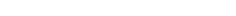 569677899132.7958.00行政运行554515682132.4323.10机关服务1人大会议153975192.31400.00人大代表履职能力提升10代表工作113#DIV/0!其他人大事务支出141#DIV/0!政协事务                              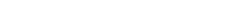 453501554110.5822.30行政运行410458496108.3020.98一般行政管理事务15-100.00政协会议282444183.3357.14委员视察1911其他政协事务支出3#DIV/0!政府办公厅(室)及相关机构事务         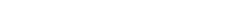 3786270510294380.55171.90行政运行267511718870757.47231.59一般行政管理事务10机关服务87#DIV/0!专项服务专项业务活动78412201220#REF!信访事务1392176128.11-56.12事业运行1128其他政府办公厅（室）及相关机构事务支177115-35.03发展与改革事务                        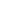 477430509118.376.71行政运行35643031172.33-12.64战略规划与实施53124其他发展与改革事务支出6874统计信息事务                          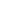 414387427110.343.14行政运行147174174100.0018.37专项统计业务专项普查活动1421311-21.43统计抽样调查#DIV/0!其他统计信息事务支出253242-4.35财政事务                              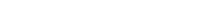 169510731795167.295.90行政运行15917641638214.402.95一般行政管理事务140预算改革业务10#DIV/0!财政国库业务3010-100.00信息化建设7034.29#DIV/0!事业运行34其他财政事务支出7479120151.9062.16税收事务                              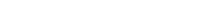 26033025075.76-3.85代扣代收代征税款手续费#DIV/0!税收业务50其他税收事务支出26033020060.61-23.08审计事务                              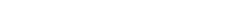 369283328115.90-11.11支   出  项   目二〇二〇年 决算数二     〇   二   一   年二     〇   二   一   年二     〇   二   一   年二〇二一年执行数比二〇二〇年决算数增减%支   出  项   目二〇二〇年 决算数人代会批准 的预算数二〇二一年 执行数执行数占预 算数%二〇二一年执行数比二〇二〇年决算数增减%行政运行356261314120.31-11.80审计业务13221463.647.69人力资源事务                          533#DIV/0!-100.00行政运行288#DIV/0!-100.00其他人力资源事务支出245#DIV/0!-100.00纪检监察事务                           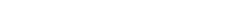 236212903144243.7233.11行政运行16801290112286.98-33.21一般行政管理事务其他纪检监察事务支出6822022商贸事务                              377220123484173.16-7.64行政运行37450757252.94一般行政管理事务#DIV/0!招商引资其他商贸事务支出339815052912193.49-14.30民族事务                              1210-16.67行政运行7-100.00一般行政管理事务机关服务民族工作专项5620.00其他民族事务支出4#DIV/0!港澳台事务2其他港澳台事务支出2档案事务                              68762938.16-57.35行政运行68642640.63-61.76一般行政管理事务机关服务档案馆123#DIV/0!其他档案事务支出民主党派及工商联事务                  37555137.84行政运行37485137.84其他民主党派及工商联事务支出7#DIV/0!群众团体事务                          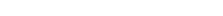 24126525495.855.39行政运行20226522886.0412.87工会事务20其他群众团体事务支出192636.84党委办公厅（室）及相关机构事务       215813322887216.7433.78行政运行188913321925144.521.91机关服务11570-39.13专项业务事业运行314其他党委办公厅（室）及相关机构事务支151878481.46组织事务                              663507567111.83-14.48行政运行480507566111.6417.92其他组织事务支出1831-99.45宣传事务                              1173810906111.85-22.76行政运行98452152099.81-47.15宣传管理113200298支   出  项   目二〇二〇年 决算数二     〇   二   一   年二     〇   二   一   年二     〇   二   一   年二〇二一年执行数比二〇二〇年决算数增减%支   出  项   目二〇二〇年 决算数人代会批准 的预算数二〇二一年 执行数执行数占预 算数%二〇二一年执行数比二〇二〇年决算数增减%事业运行2173其他宣传事务支出55891516.85统战事务                              16421019994.7621.34行政运行155191197103.1427.10宗教事务92其他统战事务支出19其他共产党事务支出                    16118614075.27-13.04行政运行16118613371.51-17.39其他共产党事务支出7#DIV/0!市场监督管理事务                      1210107599692.65-17.69行政运行109188681692.10-25.21一般行政管理事务市场主体管理3331957.58533.33市场秩序执法204950102.04150.00质量基础1212100.00药品事务77质量安全监管32食品安全监管3393其他市场监督管理事务248866.82-75.00其他一般公共服务支出                  33500821223264283.29-30.56其他一般公共服务支出33500633423264367.29-30.56二、外交支出三、国防支出26-100.00兵役征集国防教育13民兵12其他国防动员支出1四、公共安全支出13683935414206151.873.82武装警察部队10283010453483.331.65武装警察部队                        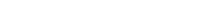 384305511836.6743.49其他武装警察部队支出644494公安                                  833256299312165.4311.76行政运行716356298448150.0817.94信息化建设561237执法办案292移民事务#DIV/0!其他公安支出608335国家安全                              109其他国家安全支出109检察972516895173.45-7.92行政运行949516895173.45-5.69其他检察支出23#DIV/0!-100.00法院                                  20468272263273.6410.61行政运行18288271609194.56-11.98一般行政管理事务218-100.00案件执行30“两庭 ”建设#DIV/0!支   出  项   目二〇二〇年 决算数二     〇   二   一   年二     〇   二   一   年二     〇   二   一   年二〇二一年执行数比二〇二〇年决算数增减%支   出  项   目二〇二〇年 决算数人代会批准 的预算数二〇二一年 执行数执行数占预 算数%二〇二一年执行数比二〇二〇年决算数增减%其他法院支出624#DIV/0!#DIV/0!司法                                   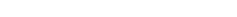 586525687130.8617.24行政运行537470670142.5524.77一般行政管理事务3基层司法业务10#DIV/0!普法宣传253-100.00律师公证管理#DIV/0!法律援助#DIV/0!#DIV/0!社区矫正#DIV/0!#DIV/0!司法鉴定3法治建设103事业运行36信息化建设14其他司法支出14-100.00其他公共安全支出610182740.22-99.34其他公共安全支出610182740.22-99.34五、教育支出534803067655459180.793.70教育管理事务11626381053165.05-9.38行政运行11626381008157.99-13.25其他教育管理事务支出45普通教育                              494162707950935188.103.07学前教育31495743341582.066.10小学教育10393941110329109.75-0.62初中教育11524784612084154.014.86高中教育690129097123244.863.22其他普通教育支出17449633918058284.873.49职业教育                              68477776598.4611.84初等职业教育30777中等职业教育307技校教育493156高等职业教育8715881.61其他职业教育支出74144进修及培训                            351328853260.06143.02教师进修1351168371.55-38.52干部教育216212728343.40237.04培训支出其他进修及培训42#DIV/0!教育费附加安排的支出                  222185442322.8290.54城市中小学教学设施2256中等职业学校教学设施43其他教育费附加安排的支出157185436719.80133.76其他教育支出16451430-13.07六、科学技术支出835522938396366.160.49科学技术管理事务717697711117.397.53行政运行43969467676.816.38一般行政管理事务其他科学技术管理事务支出2783049.35支   出  项   目二〇二〇年 决算数二     〇   二   一   年二     〇   二   一   年二     〇   二   一   年二〇二一年执行数比二〇二〇年决算数增减%支   出  项   目二〇二〇年 决算数人代会批准 的预算数二〇二一年 执行数执行数占预 算数%二〇二一年执行数比二〇二〇年决算数增减%技术研究与开发                        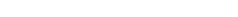 15530-80.65机构运行15应用技术研究与开发其他技术研究与开发支出14030-78.57科学技术普及                          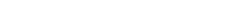 20210310415.00机构运行6-100.00科普活动145-64.29青少年科技活动科技馆站245其他科学技术普及支出1853科技重大项目                          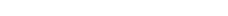 80620科技重大专项80120150.00其他科技重大项目500其他科学技术支出                      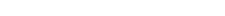 746321444872227.24-34.72其他科学技术支出746321444872227.24-34.72七、文化旅游体育与传媒支出408921134211199.292.98文化和旅游197620222972146.9850.40行政运行55964449276.40-11.99机关服务#DIV/0!图书馆437825.00文化展示及纪念机构33#DIV/0!文化活动5文化和旅游交流合作682文化创作与保护2221旅游宣传49文化和旅游管理事务13231300100.77其他文化和旅游支出7823232978.21#DIV/0!文物                                  6427-57.81行政运行23-100.00文物保护#DIV/0!历史名城与古迹14其他文物支出2727体育                                  64791629691.21-2.78行政运行695764112.28-7.25一般行政管理事务3302273.33633.33体育竞赛234其他体育支出573450912400.00-11.17新闻出版电影                          231203-12.12行政运行11892新闻通讯5056电影392其他新闻出版电影支出2453120.83广播电视                              103127#DIV/0!广播81监测监管13广播电视事务15其他广播电视支出2299#DIV/0!支   出  项   目二〇二〇年 决算数二     〇   二   一   年二     〇   二   一   年二     〇   二   一   年二〇二一年执行数比二〇二〇年决算数增减%支   出  项   目二〇二〇年 决算数人代会批准 的预算数二〇二一年 执行数执行数占预 算数%二〇二一年执行数比二〇二〇年决算数增减%其他文化体育与传媒支出               1068253-76.31宣传文化发展专项支出文化产业发展专项支出其他文化旅游体育与传媒支出1068253-76.31八、社会保障和就业支出395852362242131178.356.43人力资源和社会保障管理事务111210411615155.1445.23行政运行10136771296191.4327.94劳动保障监察61453884.44-37.70社会保险经办机构16#DIV/0!其他人力资源和社会保障管理事务支出38319265民政管理事务                          905415830200.00-8.29行政运行526345562162.906.84一般行政管理事务5行政区划和地名管理834125.00-98.80其他民政管理事务支出29666262396.97-11.49行政事业单位离退休                    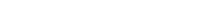 683278138363107.0422.41行政单位离退休416203665327.5959.86事业单位离退休1221177864.75机关事业单位基本养老保险缴费支出422208-50.71机关事业单位职业年金缴费支出5218835722648.02998.27对机关事业单位基本养老保险基金的补助51076712350.52-99.31其他行政事业单位养老支出244155563706.67127.87就业补助                              144811172174194.6350.14就业创业服务补贴其他就业补助支出144811172174194.6350.14抚恤                                  210523332347100.6011.50死亡抚恤995873954109.28-4.12在乡复员、退伍军人生活补助40622455.17#DIV/0!义务兵优待135132148112.129.63其他优抚支出9759221021110.744.72退役安置                              2317196135.21-58.44退役士兵安置1144565144.44-42.98军队移交政府的离退休人员安置283110.71军队移交政府离退休干部管理机构退役士兵管理教育1-100.00其他退役安置支出8826社会福利                              130312402148173.2364.85儿童福利663036621.78老年福利572461661143.3815.56殡葬294161334.48养老服务51300262其他社会福利支出585176743422.16残疾人事业                            463350479136.863.46行政运行56272385.19-58.93残疾人康复3910132.97-92.31残疾人就业和扶贫31#DIV/0!残疾人生活和护理补贴272222261支   出  项   目二〇二〇年 决算数二     〇   二   一   年二     〇   二   一   年二     〇   二   一   年二〇二一年执行数比二〇二〇年决算数增减%支   出  项   目二〇二〇年 决算数人代会批准 的预算数二〇二一年 执行数执行数占预 算数%二〇二一年执行数比二〇二〇年决算数增减%其他残疾人事业支出96161#DIV/0!67.71红十字事业                            47393589.74-25.53行政运行44393589.74-20.45其他红十字事业支出3最低生活保障                          327830163580118.709.21城市最低生活保障金支出176245-100.00农村最低生活保障金支出310227713580129.2015.41临时救助                              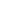 1212888314.29-27.27临时救助支出682573292.00流浪乞讨人员救助支出53315500.00-71.70特困人员救助供养                      424392509129.8520.05城市特困人员救助供养支出491125952.6820.41农村特困人员救助供养支出375280450160.7120.00其他生活救助127其他城市生活救助其他农村生活救助127财政对基本养老保险基金的补助620635975698158.41-8.19财政对企业职工基本养老保险基金的补助80642113732.54-83.00财政对城乡居民基本养老保险基金的补助316131763241102.052.53财政对其他基本养老保险基金的补助223923203.62财政对其他社会保险基金的补助681927-100.00财政对失业保险基金的补助财政对工伤保险基金的补助61927-100.00财政对生育保险基金的补助其他财政对社会保险基金的补助620-100.00退役军人管理事务373492497行政运行373492497其他社会保障和就业支出14056624136722191.03-2.73九、卫生健康支出578972137150476236.19-12.82卫生健康管理事务605504524103.97-13.39行政运行605504522103.57-13.72其他卫生健康管理事务支出2公立医院                              170771822212481166.1924.42综合医院165751231194841582.7817.55妇幼保健医院309237664280.17114.89康复医院其他公立医院支出1933541100310.73基层医疗卫生机构                      281214544263293.1951.60城市社区卫生机构1342乡镇卫生院24043257#DIV/0!35.48其他基层医疗卫生机构支出4081121006898.21146.57公共卫生                              532630225634186.435.78疾病预防控制机构46225021887.20-52.81卫生监督机构11296107111.46-4.46妇幼保健机构25162905其他专业公共卫生机构1168598115.29-15.52基本公共卫生服务155514901595107.052.57支   出  项   目二〇二〇年 决算数二     〇   二   一   年二     〇   二   一   年二     〇   二   一   年二〇二一年执行数比二〇二〇年决算数增减%支   出  项   目二〇二〇年 决算数人代会批准 的预算数二〇二一年 执行数执行数占预 算数%二〇二一年执行数比二〇二〇年决算数增减%重大公共卫生专项222247250101.2112.61突发公共卫生事件应急处理500176其他公共卫生支出34335428580.51-16.91中医药44其他中医药支出44计划生育事务                          244312112254186.13-7.74计划生育机构计划生育服务208511352247197.977.77其他计划生育事务支出3587679.21-98.04行政事业单位医疗                      5223行政单位医疗5223财政对基本医疗保险基金的补助         131321285910358.05-92.12财政对职工基本医疗保险基金的补助34422894-100.00财政对城乡居民基本医疗保险基金的补助94289833103510.53-89.02财政对其他基本医疗保险基金的补助262132-100.00医疗救助                              538476694145.8029.00城乡医疗救助532470694147.6630.45疾病应急救助其他医疗救助支出66-100.00优抚对象医疗                          637#DIV/0!516.67优抚对象医疗补助637#DIV/0!516.67其他优抚对象医疗支出医疗保障管理事务                      2013行政运行103信息化建设1010老龄卫生健康事务(款)6老龄卫生健康事务(项)6其他卫生健康支出1588614724-7.31其他卫生健康支出1588614724-7.31十、节能环保支出11569151711577763.150.07环境保护管理事务8313#DIV/0!-99.64行政运行1743#DIV/0!-98.28一般行政管理事务其他环境保护管理事务支出657-100.00环境监测与监察11504590.00其他环境监测与监察支出11504590.00污染防治27405503798690.5538.61大气109水体26003254#DIV/0!25.15其他污染防治支出315505441654.84自然生态保护23152596#DIV/0!12.14生态保护55179农村环境保护5141124118.68其他自然生态保护支出12501393#DIV/0!11.44天然林保护1582917472森林管护67停伐补助143支   出  项   目二〇二〇年 决算数二     〇   二   一   年二     〇   二   一   年二     〇   二   一   年二〇二一年执行数比二〇二〇年决算数增减%支   出  项   目二〇二〇年 决算数人代会批准 的预算数二〇二一年 执行数执行数占预 算数%二〇二一年执行数比二〇二〇年决算数增减%其他天然林保护支出1582917262已垦草原退耕还草能源节约利用149118其他节能环保支出3941452514.82其他污染减排支出20其他污染减排支出20十一、城乡社区支出739743704542311464.12-26.69城乡社区管理事务348116053375210.28-3.05行政运行169312651566123.79-7.50城管执法93407120.88688.89其他城乡社区管理事务支出17791738-2.30城乡社区规划与管理城乡社区公共设施338311801358681991.566.02小城镇基础设施建设218781801210341167.91-3.86其他城乡社区公共设施支出1195314834#DIV/0!24.10城乡社区环境卫生382229860212020.4757.54其他城乡社区支出328408967-72.69十二、农林水支出346152427537441154.248.16农业596964987329112.7922.78行政运行206511391230107.99-40.44一般行政管理事务5科技转化与推广服务1003812.63病虫害控制297228496217.5467.00农产品质量安全659144.40-93.85执法监管32#DIV/0!-33.33行业业务管理11稳定农民收入补贴农业生产发展2481007777.00-68.95农村合作经济3028农村社会事业27210001404416.18农业资源保护修复与利用成品油价格改革对渔业的补贴10对高校毕业生到基层任职补助16#DIV/0!农田建设3841168其他农业支出24943885291416.84林业和草原                          297355346095110.14105.01行政运行151212721301102.28-13.96一般行政管理事务200事业机构#DIV/0!森林资源培育596438-26.51森林资源管理1812-98.90森林生态效益补偿自然保护区等管理9810动植物保护160执法与监督362720-44.44产业化管理#DIV/0!林区公共支出20支   出  项   目二〇二〇年 决算数二     〇   二   一   年二     〇   二   一   年二     〇   二   一   年二〇二一年执行数比二〇二〇年决算数增减%支   出  项   目二〇二〇年 决算数人代会批准 的预算数二〇二一年 执行数执行数占预 算数%二〇二一年执行数比二〇二〇年决算数增减%贷款贴息5646-17.86林业草原防灾减灾1051577513.33-26.67行业业务管理其他林业和草原支出                2294220398194.341638.43水利173314831512101.96-12.75行政运行489356396111.24-19.02水利工程建设4320水利工程运行与维护4水土保持7249-98.76水资源节约管理与保护632-96.83水文测报40防汛3546613.04-82.86抗旱5510200.00100.00农村水利26-100.00江河湖库水系综合整治11561017.86大中型水库移民后期扶持专项支出33106129121.70水利安全监督11农村人畜饮水405025.00其他水利支出30291453558.5377.15扶贫14074629114028222.99-0.33行政运行193184254138.0431.61农村基础设施建设30363029-0.23生产发展181225028661146.4058.17社会发展104扶贫贷款奖补和贴息35其他扶贫支出892658577874134.44-11.79农业综合开发                        机构运行土地治理产业化发展其他农业综合开发支出农村综合改革                        721332375681175.50-21.24对村级一事一议的补助30391767-41.86国有农场办社会职能改革补助32对村民委员会和村党支部的补助204524373900160.03对村集体经济组织的补助20021#DIV/0!其他农村综合改革支出95800131.63-86.32普惠金融发展支出                    140712322370192.3768.44涉农贷款增量奖励农业保险保费补贴11078601756204.1958.63创业担保贷款贴息300372564151.6188.00补充创业担保贷款基金50其他普惠金融发展支出目标价格补贴其他目标价格补贴其他农林水支出1246426其他农林水支出1246426支   出  项   目二〇二〇年 决算数二     〇   二   一   年二     〇   二   一   年二     〇   二   一   年二〇二一年执行数比二〇二〇年决算数增减%支   出  项   目二〇二〇年 决算数人代会批准 的预算数二〇二一年 执行数执行数占预 算数%二〇二一年执行数比二〇二〇年决算数增减%十三、交通运输支出8422495110529212.6625.02公路水路运输39194724460297.4217.43行政运行44150636471.94-17.46一般行政管理事务10公路建设11134011126831.61公路养护57207207100.00公路和运输安全83217公路运输管理75其他公路水路运输支出21402546成品油价格改革对交通运输的补贴10022710.44-99.00对城市公交的补贴153对农村道路客运的补贴59对出租车的补贴215成品油价格改革补贴其他支出981车辆购置税支出4373587634.37车辆购置税用于公路等基础设施建设支5030车辆购置税用于农村公路建设支出4229532225.85车辆购置税其他支出94524其他交通运输支出3050公共交通运营补助3050十四、资源勘探信息等支出13192145613562931.462.80资源勘探开发#DIV/0!行政运行其他资源勘探业支出制造业107124261210.48143.93行政运行1011245846.77-42.57其他制造业支出62033283.33工业和信息产业监管5043151210384.13140.08行政运行233315497157.78113.30一般行政管理事务12信息安全建设22工业和信息产业支持114工业和信息产业战略研究与标准制定电子专项工程工程建设及运行维护3产业发展570事业运行14其他工业和信息产业监管支出135114-15.56国有资产监管8行政运行8支持中小企业发展和管理支出125621000120901209.00-3.76一般行政管理事务中小企业发展专项3615319其他支持中小企业发展和管理支出8947100011771其他资源勘探信息等支出             199111.11-94.74黄金事务1其他资源勘探信息等支出199-100.00支   出  项   目二〇二〇年 决算数二     〇   二   一   年二     〇   二   一   年二     〇   二   一   年二〇二一年执行数比二〇二〇年决算数增减%支   出  项   目二〇二〇年 决算数人代会批准 的预算数二〇二一年 执行数执行数占预 算数%二〇二一年执行数比二〇二〇年决算数增减%十五、商业服务业等支出                    4829111051214.29129.25商业流通事务12991294323.08127.91行政运行1059191100.00-13.33一般行政管理事务其他商业流通事务支出24203745.83涉外发展服务支出21766-69.59其他涉外发展服务支出21766-69.59其他商业服务业等支出136745447.79服务业基础设施建设其他商业服务业等支出136745447.79十六、金融支出17482146178.05-16.09金融部门行政支出16082146178.05-8.75行政运行74675785.07-22.97一般行政管理事务金融部门其他行政支出861589593.333.49金融发展支出14-100.00利息费用补贴支出金融服务其他金融发展支出14十八、 自然资源海洋气象等支出             30568101686208.15-44.83自然资源事务28177301511206.99-46.36行政运行9887301158158.6317.21土地资源储备支出30其他自然资源事务支出1799353气象事务                            14380158197.5010.49行政运行42802835.00-33.33气象事业机构1气象服务5032-36.00气象装备保障维护#DIV/0!其他气象事务支出5098其他自然资源海洋气象等支出9617十九、住房保障支出                        39336155221848.9432.75保障性安居工程支出38436155046820.4931.30廉租住房#DIV/0!棚户区改造3533125785.27农村危房改造4920-59.18公共租赁住房保障性住房租金补贴9099老旧小区改造445其他保障性安居工程支出33516151357220.65城乡社区住宅90175其他城乡社区住宅支出90175二十、粮油物资储备支出474231371160.61-21.73粮油事务191133192144.360.52行政运行1461335742.86-60.96一般行政管理事务其他粮油事务支出45135支   出  项   目二〇二〇年 决算数二     〇   二   一   年二     〇   二   一   年二     〇   二   一   年二〇二一年执行数比二〇二〇年决算数增减%支   出  项   目二〇二〇年 决算数人代会批准 的预算数二〇二一年 执行数执行数占预 算数%二〇二一年执行数比二〇二〇年决算数增减%能源储备12其他能源储备支出12粮油储备                            28398167储备粮油补贴98167其他粮油储备支出283二十一、灾害防治及应急管理支出422817231783103.48-57.83应急管理事务                         38760051686.0033.33行政运行29550039879.6034.92安全监管491009696.0095.92其他应急管理支出4322-48.84消防事务                             34286016419.07-52.05行政运行34286012414.42-63.74其他消防事务支出40地震事务                             58522650.00-55.17行政运行58522548.08-56.90其他地震事务支出1自然灾害防治165地质灾害防治83其他自然灾害防治支出82自然灾害救灾及恢复重建支出          3437211912432.23-73.47中央自然灾害生活补助361211地方自然灾害生活补助26自然灾害救灾补助42自然灾害灾后重建补助2705534其他自然灾害救灾及恢复重建支出345336其他灾害防治及应急管理支出4二十二、预备费1000二十三、债务付息支出26035000300160.0215.29地方政府一般债务付息支出26035000300160.0215.29地方政府一般债券付息支出26035000300160.0215.29二十四、债务发行费用支出2824-14.29地方政府一般债务发行费用支出2824-14.29二十五、其他支出215140002631.88年初预留10000其他支出21540002636.58支           出            合            计388157171300366808